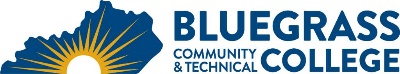 Program Coordinator: Dixie Hayes	E-mail: dixie.hayes@kctcs.edu	Phone: 859-227-1877Program Website: https://bluegrass.kctcs.edu/education-training/program-finder/equine-studies.aspx Student Name:		Student ID: Students need to be at KCTCS placement levels for all coursesNote:  25% of Total Program Credit Hours must be earned at Bluegrass Community and Technical College.Advisor Name:	Advisor Signature: _________________________________________Student Name:	Student Signature: ________________________________________First SemesterCreditsTermGradePrereqs/NotesEQS 103 – Racehorse Care1EQS 104 – Racehorse Care Lab3EQS 110 – Basic Equine Physiology 3CHE 140 – Intro to General Chemistry3CHE 145 – Intro to General Chemistry Lab1MAT 116 – Technical Mathematics3Total Semester Credit Hours14Second SemesterCreditsTermGradePrereqs/NotesENG 101 – Writing I3BIO 112 – Introduction to Biology3COM 181 – Basic Public Speaking3AGR 240 – Intro to Animal Science3Substitute EQS 115 – Equine Health & MedicationsEQS 299 – Equine Co-Op1Total Semester Credit Hours13Total Credential Hours27